Dublin Regional Enterprise Awards 2018Indicative Timelines and Plans The Awards ceremony will be held on Wednesday 19th September 2018.Each LDC can nominate a maximum of 3 businesses to go forward to enter competition for Dublin Regional awards. Each LDC must submit nomination awardees for the Dublin regional competition by Friday 29th June 2018.  
All applicants must be submitted directly to David Orford, DNWAP by email;david.orford@dnwap.ieCriteria for Entry:The criteria for eligibility is as follows;All applicants must have availed of the BTWEA or STEA scheme and commenced trading between 01/01/2013 and 31/12/2017All applicants must be currently trading and can confirm that they are tax compliantAll applicants must use the same standardised application form.(please see attached)Criteria for Selecting Awardees:All applicants must use the same standardised application form. Scoring criteria for all entries will use same standardised criteria and weighted scoring. Application forms and scoring criteria to be forwarded by Dublin North West Area Partnership to all LDCs. Regional Awards:Each company will nominate 3 awardees to go forward to the judging panel for consideration as a  finalist.  A judging panel is being established from suitably qualified individuals Each participating LDC can autonomously decide how to select nominees for the competition. All nominees must have completed the standard application form otherwise, they will be disqualified. A maximum of 3 nominees only per LDC will be accepted.Additional InformationParticipating LDC logos will not be used on all application forms and promotional material for regional enterprise awards and events.All information pertaining to the Dublin Regional Enterprise Awards 2018 can be circulated via websites and social media platforms to encourage entrants and create awareness around the participating LDC’s and Awards themselves.  Dublin City Council and the Local Enterprise Office have also agreed to promote this event through local radio City FM and national papers where possible.Sponsorship will hopefully be secured in advance of the event to support PR etc. Key deadline dates:LDC applications – Friday 29th June 2018[LEO offices]Judges Application Review – Monday 2nd July 2018; 7 semi-finalists will be selected Short videos – Dates to be confirmed, 7 semi-finalists[LEO offices]Interviews of semi-finalists – Tuesday 31st July 2018, 3 winners will be selected, announcement on the day of the AwardsAwards ceremony – Wednesday, 19th September 2018	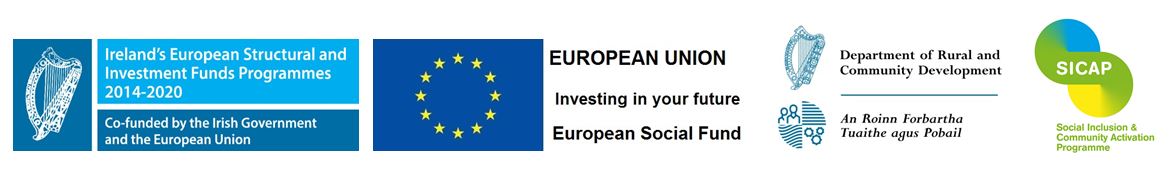 Dublin region:Participating LDC’sLDC companies: 7Minimum nominations to be considered for Sem-finals; 21Max nominations for Finals: 7Max winners for Awards: 3DUBLIN NORTH WEST AREA P/SHIP- David OrfordINNER CITY ENTERPRISE – Shane MeehanEMPOWER – Denise BradyNORTHSIDE PARTNERSHIP – Deirdre Lynch SOUTHSIDE PARTNERSHIP – Finn McGuirkDUBLIN SOUTH CITY P/SHIP – Annette DuffySOUTH DUBLIN COUNTY P/SHIP – Paul Kearns